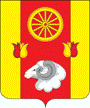 АДМИНИСТРАЦИЯ РЕМОНТНЕНСКОГО СЕЛЬСКОГО ПОСЕЛЕНИЯ РЕМОНТНЕНСКОГО РАЙОНА РОСТОВСКОЙ ОБЛАСТИ  ПОСТАНОВЛЕНИЕ  14.12.2015 г.                                                 № 274                                                 с. Ремонтное                                                Об утверждении перечня мест организации ярмарок на 2016 год в границах территории Ремонтненского сельского поселенияВ соответствии с постановлением Правительства Ростовской области от 07.11.2013 № 681 «Об утверждении порядка организации ярмарок на территории Ростовской области и продажи товаров (выполнение работ, оказание услуг) на них», ПОСТАНОВЛЯЮ:1. Утвердить перечень мест организации ярмарок на 2016 год в границах территории   Ремонтненского сельского поселения  согласно приложению.2. При организации ярмарок на территории Ремонтненского сельского поселения руководствоваться Порядком организации ярмарок на территории Ростовской области и продажи товаров (выполнения работ, оказания услуг) на них, утвержденным Правительством Ростовской области постановлением от 07.11.2013 года № 681 «Об утверждении порядка организации ярмарок на территории Ростовской области и продажи товаров (выполнение работ, оказание услуг) на них».  3. Ведущему специалисту экономисту Администрации Ремонтненского сельского поселения  (Гончаровой О.С.) ежеквартально, до 15 числа месяца, следующего за отчетным кварталом, представлять в отдел социально-экономического прогнозирования и контрольно-ревизионной работы Администрации Ремонтненского района информацию о деятельности ярмарок на территории Ремонтненского сельского поселения.4.  Специалисту 1 категории по правовой и кадровой работе Администрации Ремонтненского сельского поселения  (Какаловой Т.А.) разместить  до 31 декабря текущего года,  на официальном сайте Администрации Ремонтненского сельского поселения данное постановление, а также обеспечить обновление информации с учетом вносимых в него изменений.            5. Постановление вступает в силу со дня его официального опубликования и применяется к правоотношениям, возникшим с 1 января 2016 г.            6.  Контроль за исполнением настоящего постановления оставляю за собой.Глава Ремонтненскогосельского поселения                                                                                     А.Я. ЯковенкоПриложение                                                                к постановлениюАдминистрации Ремонтненскогосельского поселения                                                                                                   от 14.12.2015  №  274   ПЕРЕЧЕНЬ МЕСТ организации ярмарок  на 2016  год в границах территории Ремонтненского сельского поселения №п/пМесто организации ярмаркиТип ярмарки1.с. Ремонтное  ул. Дзержинского 76В в районе магазина «Магнит»Выходного дня2.с. Ремонтное  ул. Ленинская б/н  в  районе МБУК «РДК и АКБ»Праздничная